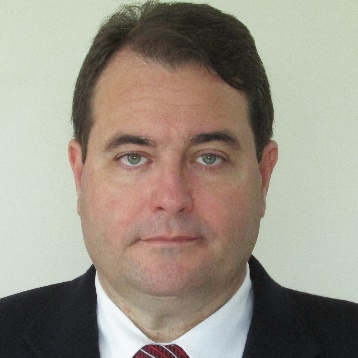 Ricardo A. M. Vieira (https://orcid.org/0000-0001-9577-3820) is Associate Professor of LZO03308-Goat Production, LZO3752–Quantitative Aspects of Ruminant Nutrition, and LZO03602-Animal Feed Analysis in the Laboratory of Animal Science (Laboratório de Zootecnia), Universidade Estadual do Norte Fluminense, Campos dos Goytacazes, Rio de Janeiro, Brazil. He gained a bachelor’s degree in animal science (B.Sc., 1993) at Universidade Federal Rural do Rio de Janeiro, a master (M.Sc., 1995) and a D.Sc. (1998) at Universidade Federal de Viçosa. His research interests (1) and expertise (2 and 3) rely on (1) ruminant nutrition, feeding, and the quantitative aspects related to nutrient digestion and utilization by ruminants, with special reference on fiber, its digestion kinetics, and intake, together with other nonlinear phenomena in Animal Science (e.g., growth and lactation). He has been pursuing a (2) progressive understanding and developing skills about formal mathematical modeling, on designing and conducting field and laboratory experiments and interpreting results using SAS/R nonlinear procedures to assess quantitative estimates of nonlinear processes with the aim of predicting the nutritive value of feeds, animal performance, and seeking for efficiency in ruminant production systems. He also has been developing a (3) progressive understanding about Generalized Linear and Nonlinear Mixed-Effects Models and their applications to Animal Science. He did two sabbatical leaves, one in America (Texas A&M) and another in Denmark (Københavns Universitet), was an invited speaker in four international symposia, and published about 100 scientific items as primary papers, book chapters, and was Scientific and Senior Editor of Revista Brasielira de Zootecnia for 10 years. He has been advising several undergrad (Agricultural Engineering, Animal Science) and grad (Master and Doctorate degrees) students for 22 years. 